светильники общего назначения Трековые на шинопровод ТМ «FERON» серии: ALИнструкция по эксплуатации и технический паспортОписаниеСветильники предназначены для внутреннего освещения: акцентной подсветки деталей интерьера, декоративной подсветки и художественного оформления жилых помещений.Светильник предназначен для работы в сети переменного тока с номинальным напряжением 230В/50Гц. Качество электроэнергии должно удовлетворять ГОСТ Р 32144-2013.Светильники монтируются на однофазный шинопровод. Технические характеристики:*представленные в данном руководстве технические характеристики могут незначительно отличаться в зависимости от партии производства, производитель имеет право вносить изменения в конструкцию продукта без предварительного уведомления (см. на упаковке)КомплектацияСветильник.Инструкция по эксплуатации.Коробка упаковочная.Подключение.Достаньте светильник из упаковки и проведите внешний осмотр, проверьте наличие всей необходимой комплектации.Обесточьте и подготовьте к подключению кабель питающей сети. Подведите питающий кабель к месту установки шинопровода.Выполните установку и подключение шинопровода.Вставьте светильник в шинопровод и зафиксируйте поворотом рычагов.Включите питание.Переключение режимов работы светильникаПереключение между режимами работы светильника осуществляется при помощи поочередного включения/выключения питания светильника, в короткий промежуток времени (не более 5 секунд).Техническое обслуживаниеОбслуживание светильника проводить только при отключенном электропитании.Протирку от пыли корпуса и оптического блока светильника осуществлять мягкой тканью по мере загрязнения.Меры предосторожности.К работе со светильником допускаются лица, имеющие группу допуска по электробезопасности не ниже III.Все работы со светильником выполняются только при отключенном напряжении питания.Светильники монтируются только на шинопровод, подключение и использование светильников без шинопровода запрещено.Не вскрывайте корпус светильника, это может привести к повреждению внутренних частей конструкции светильника.Изделие предназначено для использования только внутри помещений.Запрещена эксплуатация светильника при поврежденной изоляции питающего кабеля, поврежденным корпусом шинопровода или светильника.Не использовать с диммером.Запрещена эксплуатация светильника в помещениях с повышенным содержанием пыли или влаги.Радиоактивные и ядовитые вещества в состав светильника не входят.Характерные неисправности и способы их устраненияЕсли при помощи произведенных действий не удалось устранить неисправность, то дальнейший ремонт не целесообразен (неисправимый дефект). Обратитесь в место продажи товара.ХранениеХранение товара осуществляется в упаковке в помещении при отсутствии агрессивной среды. Температура хранения от -25°С до +50°С, относительная влажность не более 80% при температуре 25°С. Не допускать воздействия влаги.ТранспортировкаСветильник в упаковке пригоден для транспортировки автомобильным, железнодорожным, морским или авиационным транспортом.УтилизацияСветильники не содержат дорогостоящих или токсичных материалов и комплектующих деталей, требующих специальной утилизации. По истечении срока службы светильник необходимо разобрать на детали, рассортировать по видам материалов и утилизировать как бытовые отходы.СертификацияПродукция сертифицирована на соответствие требованиям ТР ТС 004/2011 «О безопасности низковольтного оборудования», ТР ТС 020/2011 «Электромагнитная совместимость технических средств», ТР ЕАЭС 037/2016 «Об ограничении применения опасных веществ в изделиях электротехники и радиоэлектроники». Продукция изготовлена в соответствии с Директивами 2014/35/EU «Низковольтное оборудование», 2014/30/ЕU «Электромагнитная совместимость».Информация об изготовителе и дата производстваСделано в Китае. Изготовитель: Ningbo Yusing Electronics Co., LTD, Civil Industrial Zone, Pugen Vilage, Qiu’ai, Ningbo, China/ООО "Нингбо Юсинг Электроникс Компания", зона Цивил Индастриал, населенный пункт Пуген, Цюай, г. Нингбо, Китай. Официальный представитель в РФ: ООО «ФЕРОН» 129110, г. Москва, ул. Гиляровского, д.65, стр. 1, этаж 5, помещение XVI, комната 41, телефон +7 (499) 394-10-52, www.feron.ru. Импортер: ООО «СИЛА СВЕТА» Россия, 117405, г. Москва, ул. Дорожная, д. 48, тел. +7(499)394-69-26Дата изготовления нанесена на корпус светильника в формате ММ.ГГГГ, где ММ – месяц изготовления, ГГГГ – год изготовления.Гарантийные обязательства.Гарантия на товар составляет 2 года (24 месяца) со дня продажи. Гарантия предоставляется на внешний вид светильника и работоспособность светодиодного модуля и электронных компонентов.Гарантийные обязательства осуществляются на месте продажи товара, Поставщик не производит гарантийное обслуживание розничных потребителей в обход непосредственного продавца товара.Началом гарантийного срока считается дата продажи товара, которая устанавливается на основании документов (или копий документов) удостоверяющих факт продажи, либо заполненного гарантийного талона (с указанием даты продажи, наименования изделия, даты окончания гарантии, подписи продавца, печати магазина).В случае отсутствия возможности точного установления даты продажи, гарантийный срок отсчитывается от даты производства товара, которая нанесена на корпус товара в виде надписи, гравировки или стикерованием. Если от даты производства товара, возвращаемого на склад поставщика прошло более двух лет, то гарантийные обязательства НЕ выполняются без наличия заполненных продавцом документов, удостоверяющих факт продажи товара.Гарантийные обязательства не выполняются при наличии механических повреждений товара или нарушения правил эксплуатации, хранения или транспортировки.Срок службы изделия 5 лет.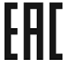 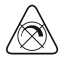 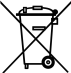 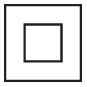 МодельAL108Потребляемая мощность17Вт (12Вт основной свет + 5Вт подсветка)Номинальный световой поток1080лмТип подключения к сетиНа однофазный шинопроводНапряжение питания170-265ВЧастота сети50ГцКоэффициент мощности0,6Коррелированная цветовая температура4000К (цвет свечения подсветки см. на упаковке)Общий индекс цветопередачи, Ra>80Режимы работыОсновной свет/подсветка/основной свет + подсветкаМатериал корпусаАлюминийМатериал линзыПластик PCМатериал отражателяАлюминийЦвет корпусаБелыйУгол рассеивания светового потока35°Степень защиты от пыли и влагиIP40Угол поворота в горизонтальной оси350°Угол поворота в вертикальной оси90°Класс защиты от поражения токомIIКлиматическое исполнениеУХЛ4Класс энергоэффективностиА+Коэффициент пульсации освещенности<5%Температура эксплуатации-20..+40 °ССрок службы50000ч.Внешние проявления и дополнительные признаки неисправностиВероятная причинаМетод устраненияПри включении питания светильник не работаетОтсутствует напряжение в питающей сетиПроверьте наличие напряжения питающей сети и, при необходимости, устраните неисправностьПри включении питания светильник не работаетПлохой контактПроверьте контакты в схеме подключения и устраните неисправностьПри включении питания светильник не работаетПоврежден питающий кабельПроверьте целостность цепей и целостность изоляции